10 класс .Тема: Фенолы. Дата______Цель: изучить состав, строение, свойства фенола и его соединенийЗадачи: Образовательные:на примере фенола конкретизировать знания учащихся об особенностях строения веществ, принадлежащих к классу фенолы, рассмотреть зависимость взаимного влияния атомов в молекуле фенола на его свойства познакомить учащихся с физическими и химическими свойствами фенола и некоторых его соединений, изучить качественные реакции на фенолы рассмотреть нахождение в природе, применение фенола и его соединений, их биологическую роль Развивающие задачи:совершенствовать умение учащихся прогнозировать свойства вещества на основе его строения продолжать развивать умение наблюдать, анализировать, делать выводы при выполнении химического эксперимента Воспитательные задачи:продолжить формирование химической картины мира через химическую картину природы (познаваемость, управление химическими процессами) расширить представление учащихся о влиянии фенолсодержащих промышленных отходов и строительных материалов на окружающую среду и здоровье человека рассмотреть биологическую роль фенола и его соединений на организм человека (положительную и отрицательную) Тип урока: урок - изучения новых знанийМетоды обучения: словесный, наглядныйУМК Рудзитис Г.Е Фельдман Ф.Г.Ход урока:1.Организационный момент (постановка цели и задач урока)2.Актуализация знаний 1.Какие спирты называются ароматическими2. Будут ли отличаться химические свойства у соединений, в одном из которых группа -ОН связана непосредственно с бензольным ядром, а в другом через атом углерода? Верно, согласно одного из положений теории Бутлерова, которое гласит, что свойства органических соединений зависят не только от состава вещества и порядка соединения атомов в молекуле, но и от взаимного влияния атомов и групп атомов друг на друга. Причем, наибольшее влияние оказывают атомы непосредственно связанные друг с другом. Влияние атомов или групп атомов, не связанных непосредственно ослабевает по мере их удаления друг от друга. 3.Изучение нового материалаОпределение фенолов Соединения, в которых ароматический радикал фенил С6Н5- непосредственно Работа с учебником стр 93-97.Определение фенолов Производные ароматических углеводородов,  в молекулах которых гидроксильные группы связаны с бензольным кольцом, называются фенолами 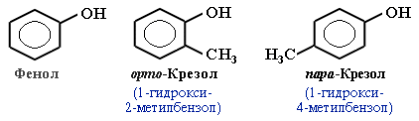 Классификация и изомерия фенолов В зависимости от числа ОН-групп различают одноатомные фенолы (например, вышеприведенные фенол и крезолы) и многоатомные. Среди многоатомных фенолов наиболее распространены двухатомные: 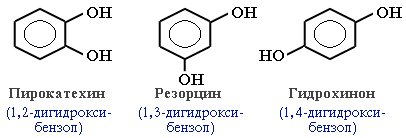 Как видно из приведенных примеров, фенолам свойственна структурная изомерия (изомерия положения гидроксигруппы). Физические свойства фенола Фенол-представляет собой белые игольчатые кристаллы с характерным запахом, быстро розовеющие на воздухе в результате окисления. Он малорастворим в холодной воде, но неограниченно – в горячей. температуры плавления у фенола (+43); температура  кипения (+182).Строение молекулы фенола Химические свойства фенола а) Рассмотрим реакции фенола по ОН- группе: 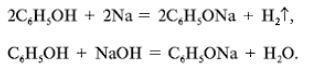 Кислотные свойства у фенола выражены сильнее, чем у спирта С2Н5ОН. Фенол – слабая кислота (карболовая).б) Реакции фенола по бензольному кольцу 1) с бромной водой ( качественная реакция)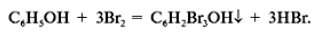 2,4,6 – трибром фенол – белый осадок.2) реакция нитрования: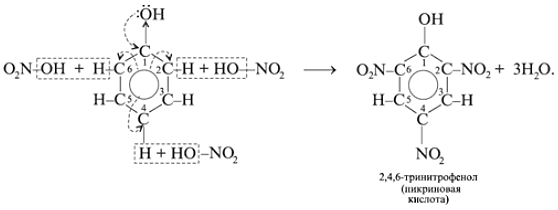 Какой вывод о взаимном влиянии атомов в молекуле фенола можно сделать? 
Фенильная группа C6H5 – и гидроксил –ОН взаимно влияют друг на друга. 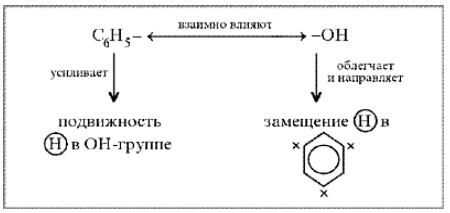 в) Качественная реакция на фенол 3С6Н5ОН + FeCl3 —> (С6Н5О)3Fе + 3НСI                           ( фиолетовое окрашивание)В экстрактах многих растений, особенно обладающих дубильным и вяжущим действием, содержатся вещества, называемые « танины». В состав их молекул входит большое число фенольных остатков. Они также дают с хлоридом железа (III) интенсивное фиолетовое окрашивание.В чайных листьях содержится большое количество танина, придающего напитку терпкий вяжущий привкус.Лабораторная работа.  Опыт № 1 « Определение танина в холодной заварке чая»В чистую пробирку налить 2 – 3 мл холодной заварки чая  и добавить 2 – 3 капли   FeCI3.Что произошло? Почему изменилась окраска?Сделайте вывод.Опыт № 2 «Определение фенола в парацетамоле».В чистую пробирку налить 2 – 3 мл воды  и поместить полтаблетки парацетамола .Встряхнуть пробирку, чтоб таблетка растворилась.Добавить 2-3 капли  FeCI3/Что произошло? Почему изменилась окраска? Сделайте вывод.Получение фенола)1.Из бензолаС6Н6 C6H5CI C6H5OH2. Кумольный способ (окисление изопропилбензола) продукты реакции – фенол и ацетон.3. Из каменного угля. Применение фенолаПервоначально фенол использовался для производства различного рода красителей, благодаря своему свойству изменять цвет в процессе окисления с бледно-розового до бурого оттенка. Это химическое вещество вошло в состав многих видов синтетических красок. Кроме этого, свойство фенола уничтожать бактерии и микроорганизмы, было взято на вооружение в кожевенном производстве при дублении шкур животных. Позже фенол успешно использовался в медицине как одно из средств обеззараживания и дезинфекции хирургических инструментов и помещений, а в качестве 1,4-процентного водного раствора - как болеутоляющее и антисептик для внутреннего и наружного применения. Кроме этого, фенол салициловой кислоты является основой аспирина, а ее производная – парааминосалициловая кислота – используется для лечения больных туберкулезом. Фенол также входит в состав сильнодействующего слабительного препарата – пургена, в состав жаропонижающего средства- парацетамола.В настоящее время основное предназначение фенола – химическая промышленность, где это вещество применяется для изготовления пластмассы, фенолформальдегидных смол, таких искусственных волокон, как капрон и нейлон, а также различных антиоксидантов. Кроме этого, фенол применяется для производства пластификаторов, присадок для масел, является одним из компонентов, входящих в состав препаратов по защите растений. Фенол также активно используется в генной инженерии и молекулярной биологии, в качестве средства для очистки и выделения молекул ДНК.Физиологическое действие фенола.Фенол - ядовит!!! При попадании на кожу вызывает ожоги, при этом он всасывается через кожу и вызывает отравление. Биологическая роль соединений фенола:4. Закрепление нового материала ( Выполнение тестовых заданий)	Тест по теме « Фенолы»	     1.  Формула фенола:А) С2Н5ОН  Б)  С6Н5ОН   В) С6Н2Br3  Г) СН3СООН      2. Качественная реакция на фенол  с:А)  металлическим Na    Б)   NaOH     B)  FeCI3    Г)  НBr      3. Фенол проявляет:А) кислотные свойства      Б) основные свойстваВ) амфотерные свойства    Г) кислотно – основные свойства       4. Фенол – этоА) белое кристаллическое вещество, хорошо растворимо в холодной водеБ) белое кристаллическое вещество, с характерным запахом, быстро розовеющее на воздухе в следствии окисления.В) прозрачная жидкость с характерным запахомГ) газообразное, ядовитое вещество      5. Фенол не получают из : А)  каменного угля  Б)  предельных углеводородов В)  бензола     Г) изопропилбензола      6. Фенол не реагирует с:А) NaOH    Б) HNO3           B)  H2O     г) бромной водойОтветы: 1-Б; 2- В;  3- А;  4- Б;  5- Б;  6 - В5. Домашнее задание.§23-24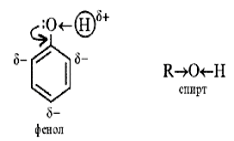 неподеленная электронная пара атома кислорода притягивается 6-ти электронным облаком бензольного кольца, из – за чего связь О–Н еще сильнее поляризуется. Фенол - более сильная кислота, чем вода и спирты. В бензольном кольце нарушается симметричность электронного облака, электронная плотность повышается в положении 2, 4, 6. Это делает более реакционноспособными связи С-Н в положениях 2, 4, 6. и – связи бензольного кольца. ПоложительнаяОтрицательная (токсическое действие)лекарственные препараты (пурген, парацетамол) антисептики (3-5 % раствор – карболовая кислота) эфирные масла (обладают сильными бактерицидными и противовирусными свойствами, стимулируют иммунную систему, повышают артериальное давление: - анетол в укропе, фенхеле, анисе - карвакрол и тимол в чабреце - эвгенол в гвоздике, базилике Флавоноиды (способствуют удалению радиоактивных элементов из организма) фенолформальдегидные смолы пестициды, гербициды, инсектициды загрязнение вод фенольными отходами 